Raptor Cage Sponsor Form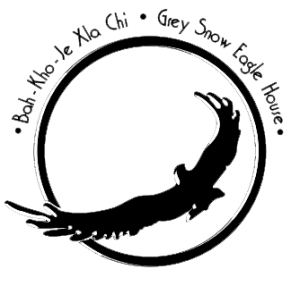 Cage Choices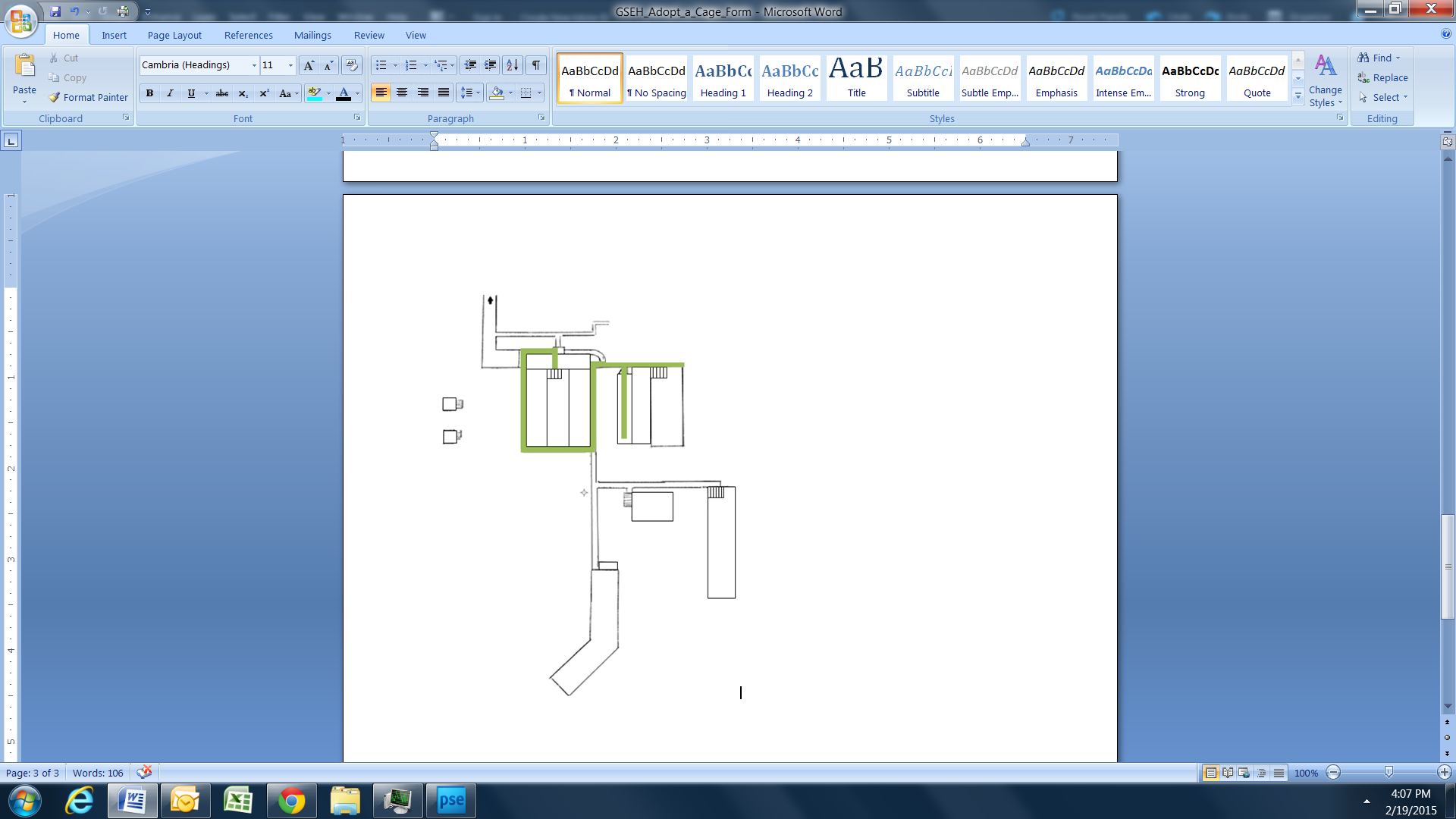 Cage				CostMain Flight  	  		$75.00Mini Flight                                       $75.00West Flight                                      $75.00East Flight                                       $75.00Education Cages		$75.00South East Flight		$55.00Weathering Cage		$55.00Rehabilitation Flight		$45.00Q-Cages (1&2)			$45.00Please complete the form below:Name: __________________________________________________________________________________________________________Address: _______________________________________________________________________________________________________City: ________________________________________ State: __________________________________ Zip: ___________________ _Phone: _____________________________________ Email: _______________________________________________________ ____Signature: ______________________________________________________________________________________________________Engraving: 2 lines, up to 18 characters per line. (Plaque size: 2”x 3 ½”)Plaque will be featured in the walk-ins of each cage.Line 1: Line 2: Please mail the completed form with a check payable to Grey Snow Eagle House:       Iowa Tribe of Oklahoma				Grey Snow Eagle House	Attn: Ashley LoneTree335588 E 750 Road	Perkins, OK 74059